Порядок приема заявок и материалов на ФестивальМатериалы принимаются вместе с заявкой на Фестиваль.Для этого необходимо подготовить материал Фестиваля, назвав предварительно папку (или файл) в виде: ФИО _предмет. например: Иванова И.И._ материал по истории.5-9 класс.Выложить его на облачный сервис  yandex. Открыть доступ к этому файлу и ссылку вставить при подаче заявки в раздел «Материалы Фестиваля».Загрузить файл и получить ссылку можно следующими способами:Yandex.ruВойдите в свой аккаунт yandex.ruПерейдите в яндекс Диск                              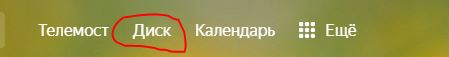 Загрузите видео файл на яндекс Диск 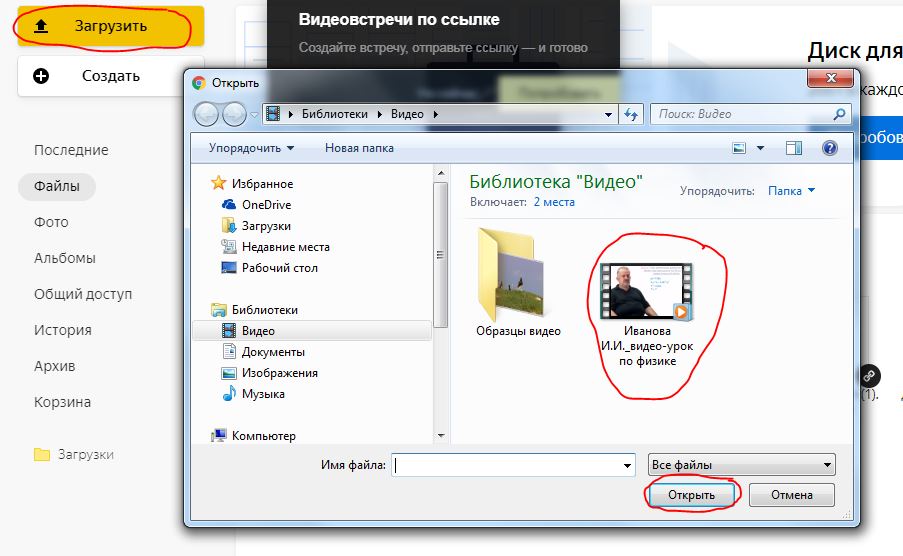 Откройте доступ по ссылке к этому файлу.             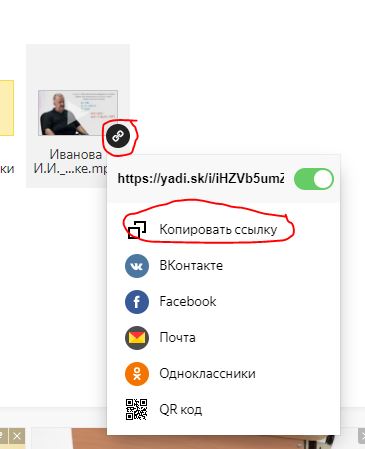 Вставьте ссылку  при подаче заявки в раздел «Материалы Фестиваля».